RETURN TO OFFICE ACTION PLAN DISCUSSION GUIDE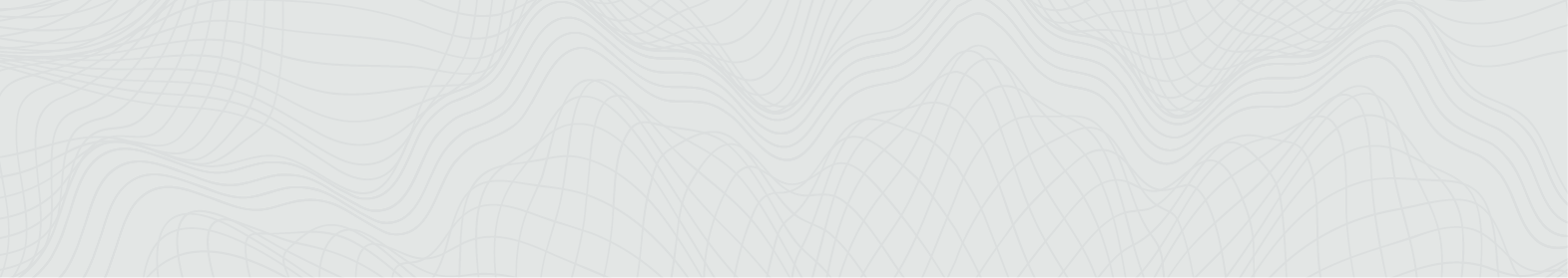 Use this discussion guide to ensure that all employees are aware of and understand crucial components of [company name’] post-coronavirus Return to Office Action Plan.For additional information, please refer to [Company Name's] Return-to-Work Action Plan. Return to Work TimelineReturn to Work TimelineTopicComments/QuestionsReturn to work phasesCorporate cleaning prior to reopeningWhether the employee will be permitted back in the office under Phase One or Phase TwoNew administrative workplace protocols to preserve safety (e.g., virtual, office modification and staggered schedules)Work-from-home expectationsBusiness-related travel expectationsPersonal travel expectationsWorkplace ProtocolsWorkplace ProtocolsTopicComments/QuestionsEmployee screening protocols:Reasoning behind screeningNondiscriminatory screening processConfidential storage of screening resultsProcess to be followed if screening reveals an employee is exhibiting COVID-19 symptomsCOVID-19 exposure or confirmed illness protocols:Process for reporting exposureProcess for reporting confirmed illnessSelf-quarantining expectationsConsiderations to be satisfied before an employee who had COVID-19 can return to workReporting transparency expectationsSocial distancing protocols:Explanation of social distancingGuidelines for social distancingMeasures is taking to ensure employees can practice social distancingWorkplace ProtocolsWorkplace ProtocolsTopicComments/Questions
General employee health and safety protocols:Employee hygiene expectations (e.g., frequent hand-washing, covering coughs and sneezes, and avoiding touching face)Measures taken by  to provide ample cleaning supplies and keep the office cleanExpectations for wearing CDC-compliant face coverings at workCleaning and disinfecting expectations for employeesOther office procedures:Delivery proceduresNo-visitor policyVending and catering servicesEmployee mental health servicesIndividual RequestsIndividual RequestsTopicComments/QuestionsEmployee concerns